                                                                                          проект                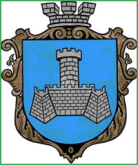 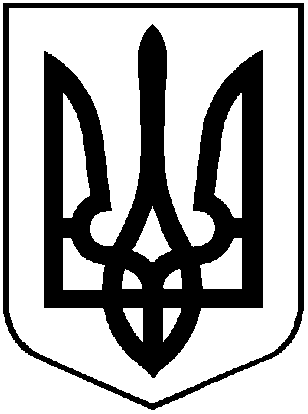 УКРАЇНАХМІЛЬНИЦЬКА МІСЬКА РАДАВІННИЦЬКОЇ ОБЛАСТІВиконавчий комітетР І Ш Е Н Н Явід                    2021 року                                                                     №Про безоплатну передачу комунального майназ балансу КНП «Хмільницька ЦЛ» Хмільницької міської радита КНП «Хмільницький ЦПМСД»Хмільницької міської ради З метою ефективного використання комунального майна Хмільницької міської територіальної громади, відповідно до Положення про порядок списання та передачі майна, що належить до комунальної власності Хмільницької міської територіальної громади, затвердженого рішенням 15 сесії міської ради 6 скликання від 27.10.2011року №320 (зі змінами),  керуючись ст.29, 59, 60  Закону України «Про місцеве самоврядування в Україні», виконавчий комітет Хмільницької міської радиВ И Р І Ш И В :Передати  безоплатно з балансу КНП «Хмільницька центральна лікарня» Хмільницької міської ради наступні автотранспортні засоби, що не використовуються:на баланс КП «Хмільникомунсервіс» Хмільницької міської ради Бортовий ГАЗ 5312, державний номер АВ6064АВ, первісна вартість 12905,00(дванадцять тисяч дев’ятсот п’ять) грн, знос 12905,00 (дванадцять тисяч дев’ятсот п’ять) грн, залишкова вартість 0 грн., Асенізаційна  ГАЗ 53, державний номер АВ6069 АВ, первісна вартість 4892,00 (чотири тисячі вісімсот дев’яносто дві) грн., знос 4892,00 (чотири тисячі вісімсот дев’яносто дві) грн., залишкова вартість 0 грн,Самоскид САЗ 3508, державний номер АВ 6072 АВ, первісна вартість  28428,00 (двадцять вісім тисяч чотириста двадцять вісім) грн., знос 28428,00 (двадцять вісім тисяч чотириста двадцять вісім) грн., залишкова вартість 0 грн. на баланс КП «Хмільникводоканал» Хмільницької міської радиТехнологічна ВАЗ 2121, державний номер АВ9573 АА, первісна вартість 10894,00 (десять тисяч вісімсот дев’яносто чотири) грн, знос  10894,00 грн (десять тисяч вісімсот дев’яносто чотири), залишкова вартість 0 грн.Передати  безоплатно з балансу КНП «Хмільницький ЦПМСД» Хмільницької міської ради наступні автотранспортні засоби, що не використовуються:на баланс Управління освіти, молоді та спорту Хмільницької міської ради автомобіль ЗАЗ TF698K, державний номер АВ7861ВМ, первісна вартість 59520,00 (п’ятдесят дев’ять тисяч п’ятсот двадцять) грн, знос 59520,00 (п’ятдесят дев’ять тисяч п’ятсот двадцять) грн, залишкова вартість 0грн.на баланс КП «Хмільникводоканал» Хмільницької міської ради- легковий спеціалізований автомобіль меддопомога УАЗ 3962, державний номер АВ5313ВМ, первісна вартість  55759,00 (п’ятдесят п’ять тисяч сімсот п’ятдесят дев’ять) грн; знос  55759,00 (п’ятдесят п’ять тисяч сімсот п’ятдесят дев’ять) грн, залишкова вартість  0 грн;- легковий автомобіль меддопомога ВАЗ 2121, державний номер – АВ4414АН, первісна вартість 15922,48 (п'ятнадцять тисяч дев’ятсот двадцять дві) грн; знос 15922,48,00 (п'ятнадцять тисяч дев’ятсот двадцять дві) грн, залишкова вартість  0 грн.      3. Передачу вищезазначеного майна здійснити в місячний термін з дати прийняття цього рішення відповідно до вимог чинного законодавства та оформити актом приймання-передачі.      4. Директорам вищезазначених установ відобразити операції з приймання-передачі майна, зазначеного в п.1,2  цього рішення, у бухгалтерському обліку.5. Контроль за виконанням цього рішення покласти на заступника міського голови з питань діяльності виконавчих органів міської ради Загіку В.М.   Міський голова               		                             Микола Юрчишин